Name ___________________________Archie’s Buggy CodeCode Example 2Code Example 3Code Example 4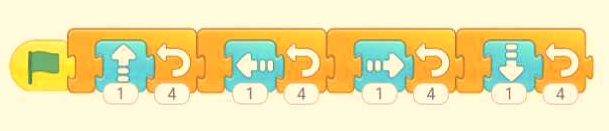 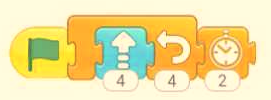 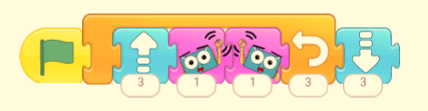 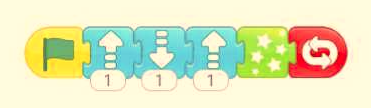 